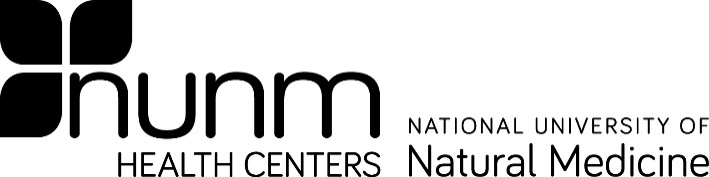 Bloodborne Pathogen Post-ExposureINSTRUCTIONS:  In the event that the NUNM laboratory is closed and testing must be done at an off-site location, please give this information to the front office personnel at the healthcare facility conducting to the post-exposure testing.Request an Occupational Exposure/Blood Borne Pathogen Screening (HIV/Hepatitis B&C)Employer:	National University of Natural Medicine 49 S Porter StreetPortland, OR 97201 Employer Contact:	Director of Human Resources Account number for employees: 024 0041 OEEWCTStudent contact:	Dr. Jessica NagelkirkNUNM Health Center 3025 S Corbett Ave.Portland, OR 97201 503-552-1874 (office)906-235-5950 (cell) Account number for students:	85025-12 (Exposure-outsourced)Physician: If you have provided treatment for an on-the-job injury for an NUNM employee, send Workman’s Compensation form 827 to:Oregon Educational Employers Workers’ Compensation Trust (OEEWCT) C/O Empire Pacific 5300 Meadows Rd- 300Lake Oswego, Oregon 97035Phone:  503-968-6300Fax:	503-968-6305Emergency Room Physician: If possible, refer injured worked to an occupational specialist for follow-up care.I would like the results of the blood draw to be made available to the NUNM Exposure Control Officer, Dr. Jessica Nagelkirk.Updated 11/4/2021